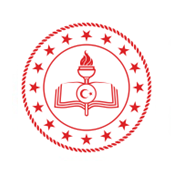 T.C. STOKHOLM EĞİTİM MÜŞAVİRLİĞİ“İSTİKLÂL MARŞI’NI GÜZEL OKUMA YARIŞMASI ŞARTNAMESİMadde 1: Yarışmanın Amacı	İsveç, Norveç ve Finlandiya’da yaşayan çocuklarımızın Türk dilini doğru, etkili ve kurallarına uygun olarak konuşmaya özendirmek, onlara toplum karşısında kendilerini ifade etme becerisi ve özgüven kazandırmak, dilimizin en güzel ifade şekillerinden biri olan şiir sanatına ilgi duymalarını, geçmiş ve gelecek arasında tarihi, milli, manevi köprü kurabilmelerini ve vatan, millet, bayrak sevgi ve saygısını kuvvetlendirmelerine katkı sağlamaktır.Madde 2: Yarışmanın KapsamıBu yarışma, İsveç, Norveç ve Finlandiya’da yaşayan 2007-2016 doğumlu çocukları kapsar. Madde 3: Yarışmanın Kapsamıİsveç, Norveç ve Finlandiya’da yaşayan 2007-2016 doğumlu çocuklar İstiklâl Marşı’nın ilk iki kıtasını okurken videoya çektirecektir. (Ezbere ya da belge üzerinden okuma yapılabilir.) Veli tarafından Eğitim Müşavirliğimizin web sitesinde yer alan başvuru formu doldurulacaktır. Çekilen video ve doldurulacak başvuru formu yarışmanın eposta adresine (stokholmyarisma@gmail.com) gönderilecektir.Madde 4: Yarışmaya Katılım Koşullarıİsveç, Norveç ve Finlandiya’da yaşayan 2007-2016 yıllarında doğmuş çocuklar yarışmaya katılım sağlayabilir. Her çocuk yarışmaya en fazla bir video ile katılabilir.Başvuru formunun veli tarafından doldurulması gereklidir.Madde 5: Değerlendirme KriterleriDeğerlendirme 100 (yüz) puan üzerinden yapılacak olup aşağıda verilen değerlendirme ölçeğinde yer alan puan dağılımı kullanılacaktır.İstiklâl Marşı’nı Güzel Okuma Yarışması Değerlendirme ÖlçeğiMadde 6: Değerlendirme Yöntemi	Yarışma epostasına gelen uygun başvurulara bir numara verilecektir. Bu numara ile jüri üyelerine yukarıda belirtilen ölçek üzerinden değerlendirilmek üzere gönderilecektir. Her bir başvuru için jüri üyelerinin verdiği puanlar toplanarak aritmetik ortalaması alınacaktır. Adayların sıralanması: Bulunan puan o videonun değerlendirme puanı olacaktır. Sıralamanın oluşturulması için üstten alta doğru (1.den son sıraya doğru) değerlendirme puanlarına göre başvurular dizilecektir. Puan eşitliği halinde yaşı küçük olan aday üst sırada yer alacaktır.  Madde 7: Jüri	Yarışmaya katılan videoları değerlendirmek üzere üç kişilik bir jüri oluşturulacaktır. Her bir jüri üyesi değerlendirmesini bağımsız olarak yapacaktır. Madde 8: Yarışma TakvimiYarışma takvimi web sitemizde ve sosyal medya hesaplarında duyuru yapılması ile başlayacak ve dereceye girenlerin isimlerinin web sitemizde ve/veya sosyal medya hesaplarımızda yayınlanması ile tamamlanacaktır.14 Şubat 2022				: Duyuru Yapılması14 Şubat- 10 Mart 2022 		: Başvuruların Alınması11 - 12 Mart 2022			: Değerlendirme14 Mart 2022				: Sonuçların Açıklanması14 Mart 2022’den sonra 		: Ödül TakdimiMadde 9: Yarışmaya Başvuru ile İlgili Stokholm Eğitim Müşavirliğine Ait Haklar ve ŞartlarGerekli görülmesi halinde yarışmaya başvuru süresi, Stokholm Eğitim Müşavirliği tarafından uzatılabilir.Yarışmaya gönderilen eserleri yayımlama, farklı iletişim mecralarında kullanma hakkı herhangi bir bedel ödemeksizin Stokholm Eğitim Müşavirliğine aittir.Katılımcılar işbu şartları kabul etmiş sayılır.Madde 10: Diğer HususlarMüşavirliğimizin web sayfasında yarışmaya katılım için gerekli “Yarışma Şartnamesi ve Başvuru Formu” paylaşılacaktır.Madde 11: Sonuçların Duyurulması ve ÖdüllerYarışmada dereceye giren ilk üç videonun sahibi olan çocukların isimleri Müşavirliğimizinin web sayfası (http://stokholm.meb.gov.tr/) ve sosyal medya hesaplarında (twitter/stokholmegitim; facebook/stokholmegitim; instagram /stokholmegitim)  duyurulacaktır.	İlk üç dereceye girenler için Eğitim Müşavirliğince çeşitli ödüller ve hediyeler verilecektir. 	Ayrıca bütün katılımcılar için elektronik ortamda teşekkür/başarı belgesi düzenlenecek ve yarışmaya katılım gerçekleştirdikleri eposta adresinden kendilerine iletilecektir.Madde 12: İletişimYarışma amacıyla kullanılacak eposta adresi:e-posta 	: stokholmyarisma@gmail.comSorular stokholm@meb.gov.tr adresine iletilebilir.ÖlçütPuanBeden dilinin etkin kullanımı (duruş, kendine güven, jest, mimikler, izleyiciyle göz kontağı kurulması)25Duyguyu yansıtma ve dinleyicilere aktarabilme25Tonlama, vurgu ve durakların doğru kullanımı25Türkçeyi doğru kullanma, şiirdeki kelimeleri doğru ve tam söyleme (telaffuz)25TOPLAM PUAN100